Noteguide for Types of Rockets - Videos 6E part 3	   	     Name				Solid Fuel: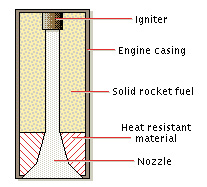 Liquid Fuel: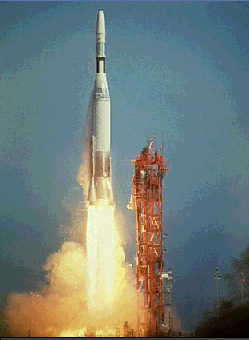 How do you keep from tipping?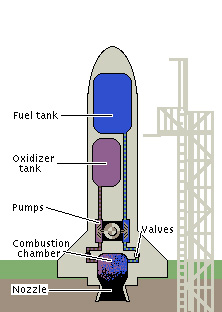 Why is there "Steam" coming off the rocket Saturn V rocket: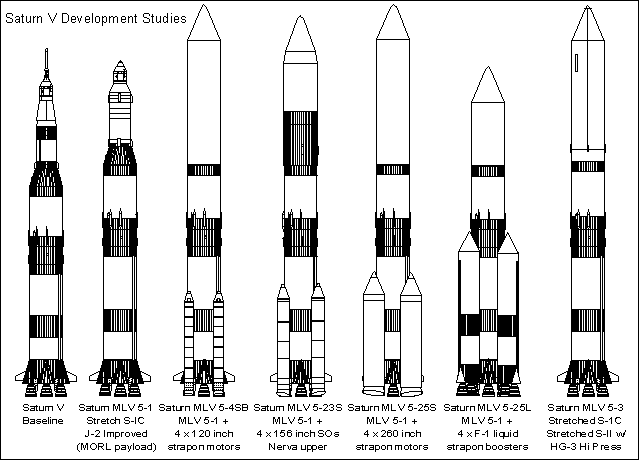  Label the diagram on the right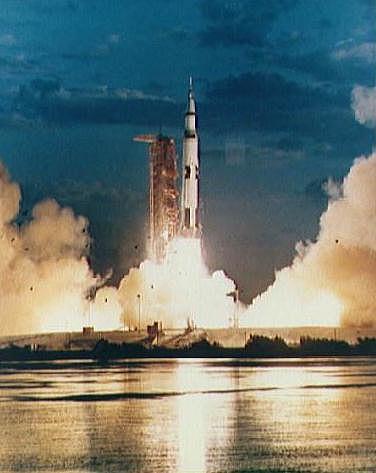 What is the main advantage of having multiple stages?Ion Propulsion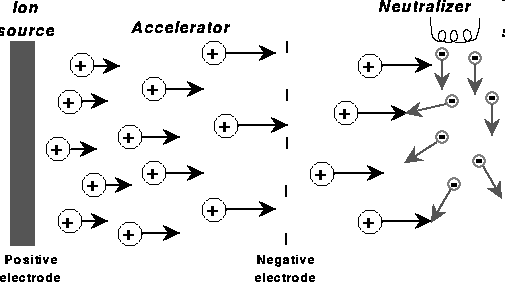 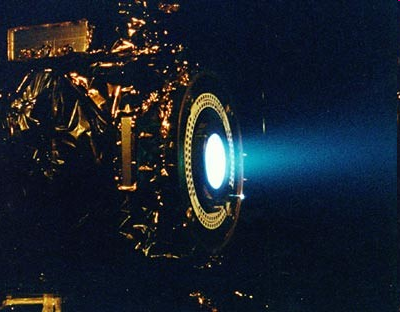 Where does an ion drive get its energy?